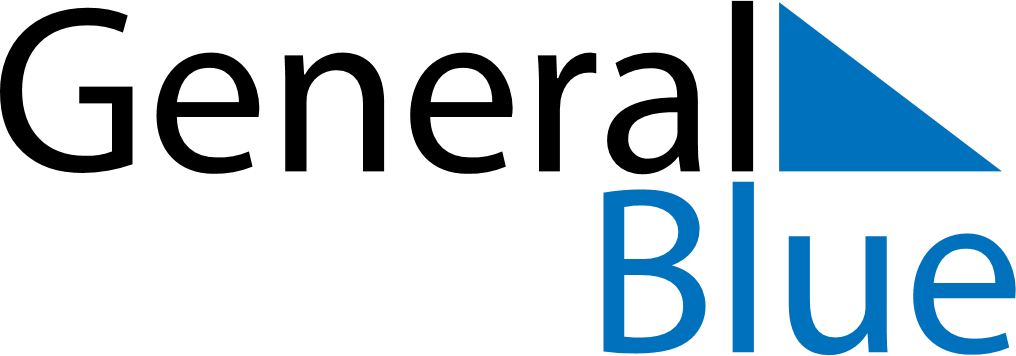 May 2028May 2028May 2028Isle of ManIsle of ManSUNMONTUEWEDTHUFRISAT123456Early May bank holiday78910111213141516171819202122232425262728293031Spring bank holiday